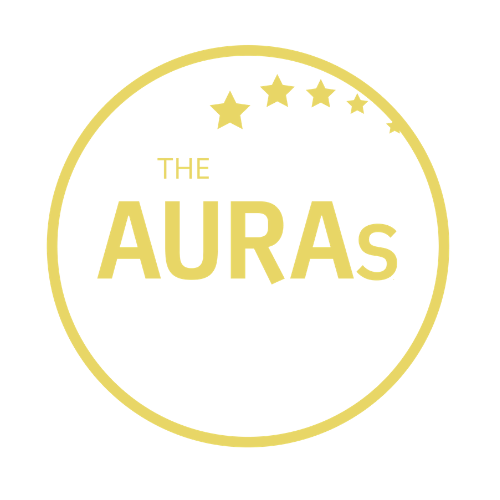 THE AURAs 2021 HERO AWARD NOMINATIONI’d like to nominate       for an AURA Hero AwardAnd this is why they are worthy of this award:       Your name (optional):	     Your email address 		     (if you want us to update you on the progress of your nomination)Please submit this form by email to awards@aura.org.uk by 1800hrs on 31st May 2021.  THE SMALL PRINTAnyone working in the industry cannominate someone for an AURA Hero AwardThe nominees must work or have worked in the research industry but don’t need to be current AURA membersKEY DATESClosing date for submissions is 1800hrs 31st May 2021.  Any entries received after this date will not be consideredShortlisted finalists will be contacted by AURA on or before 14th June 2021 and invited to the AURA Awards DinnerThe winner will be announced at the AURA Awards Dinner on the evening of 19th July 2021GOOD LUCK!